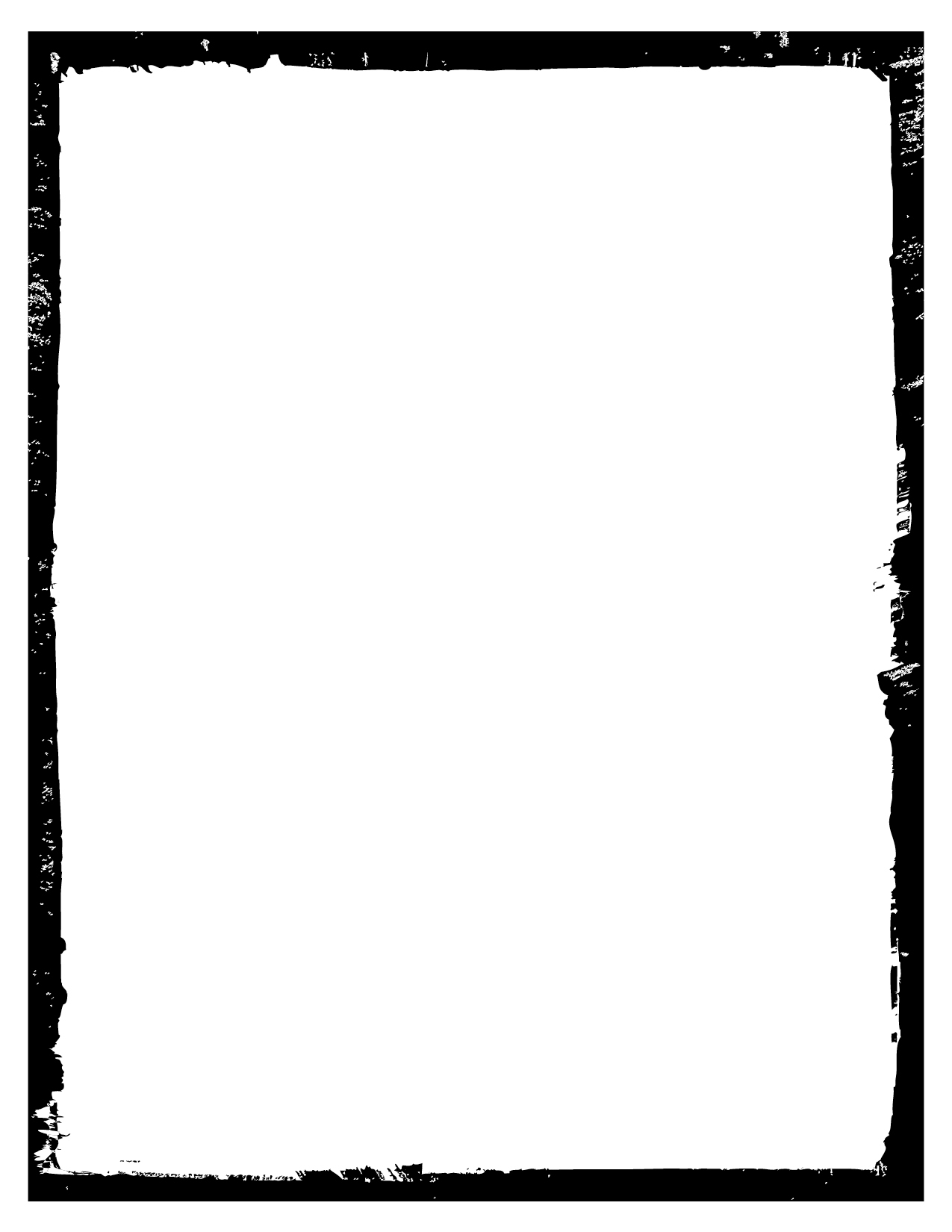 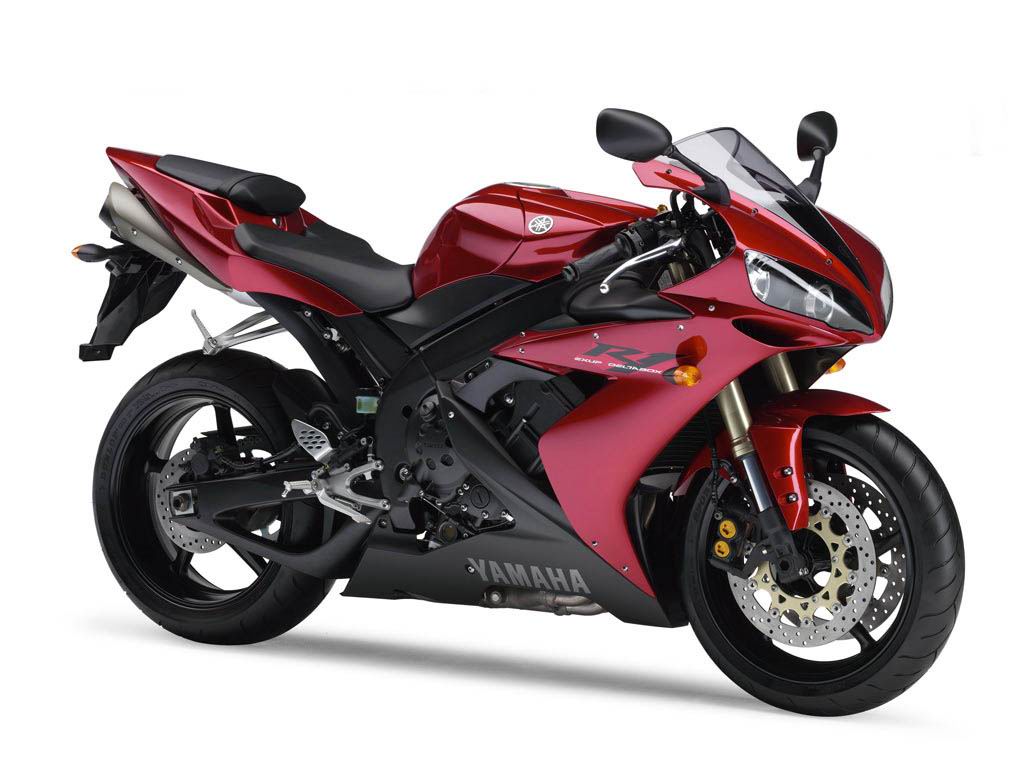 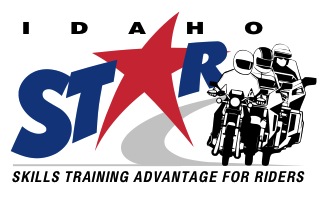 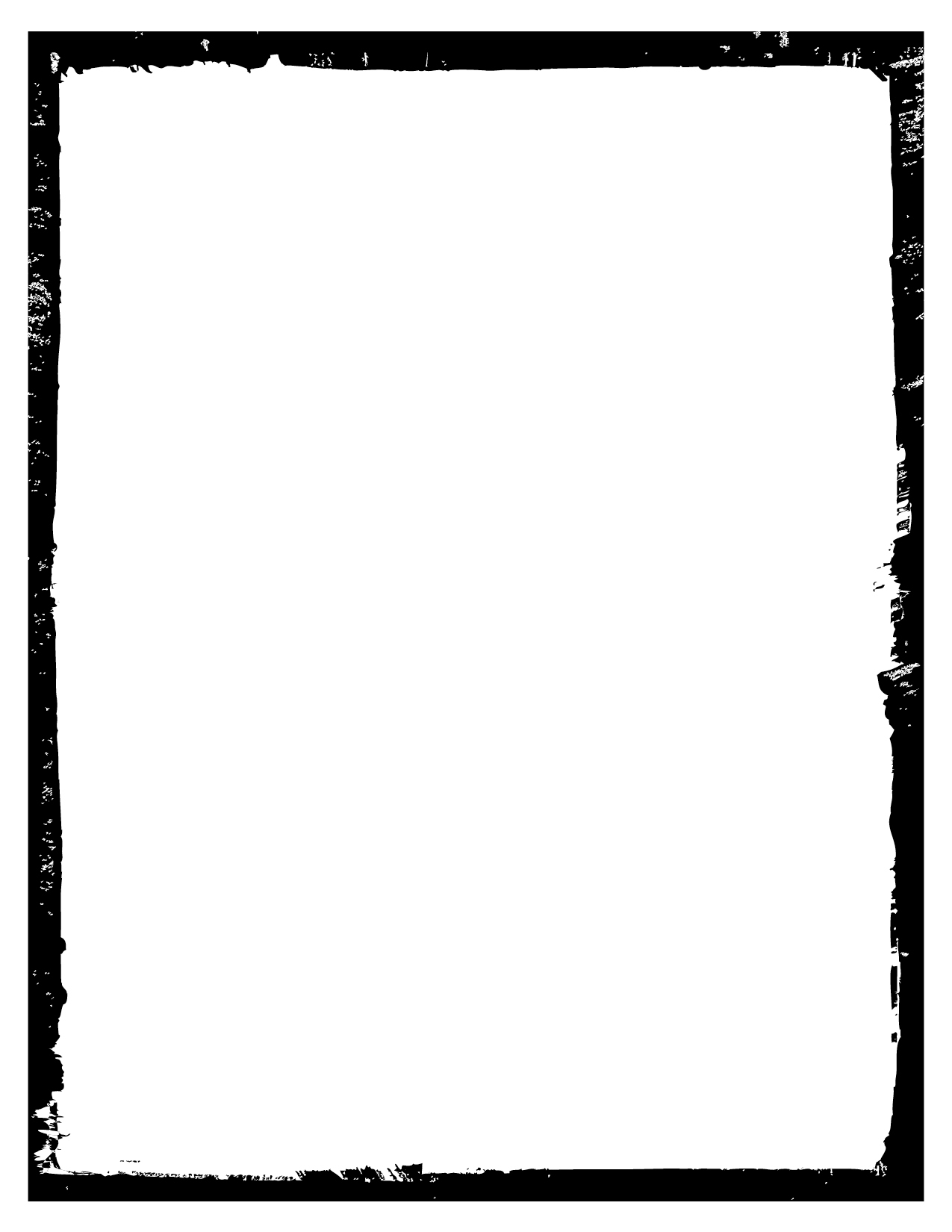 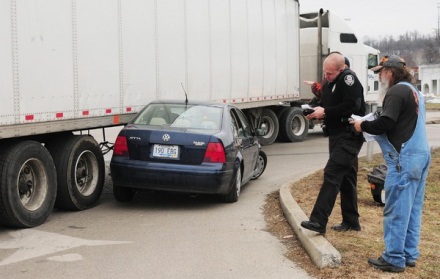 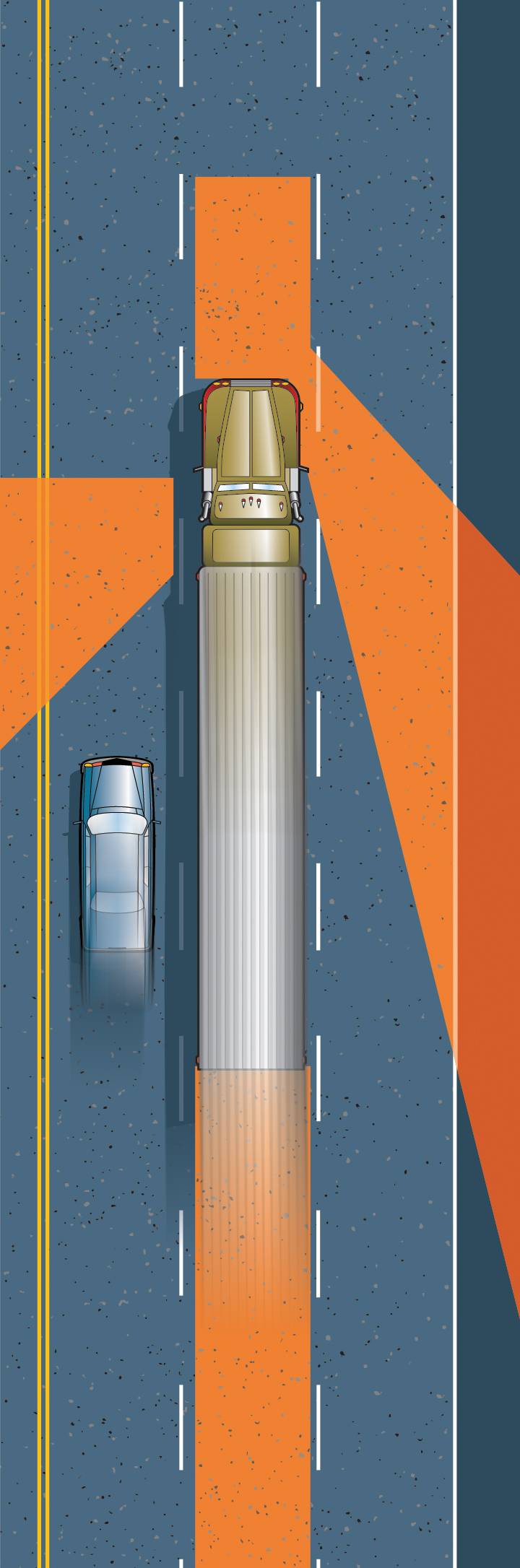 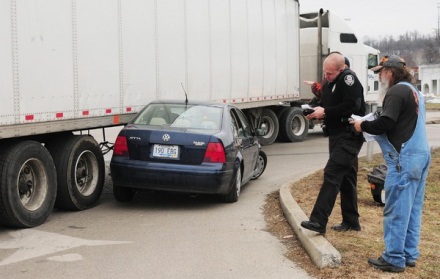 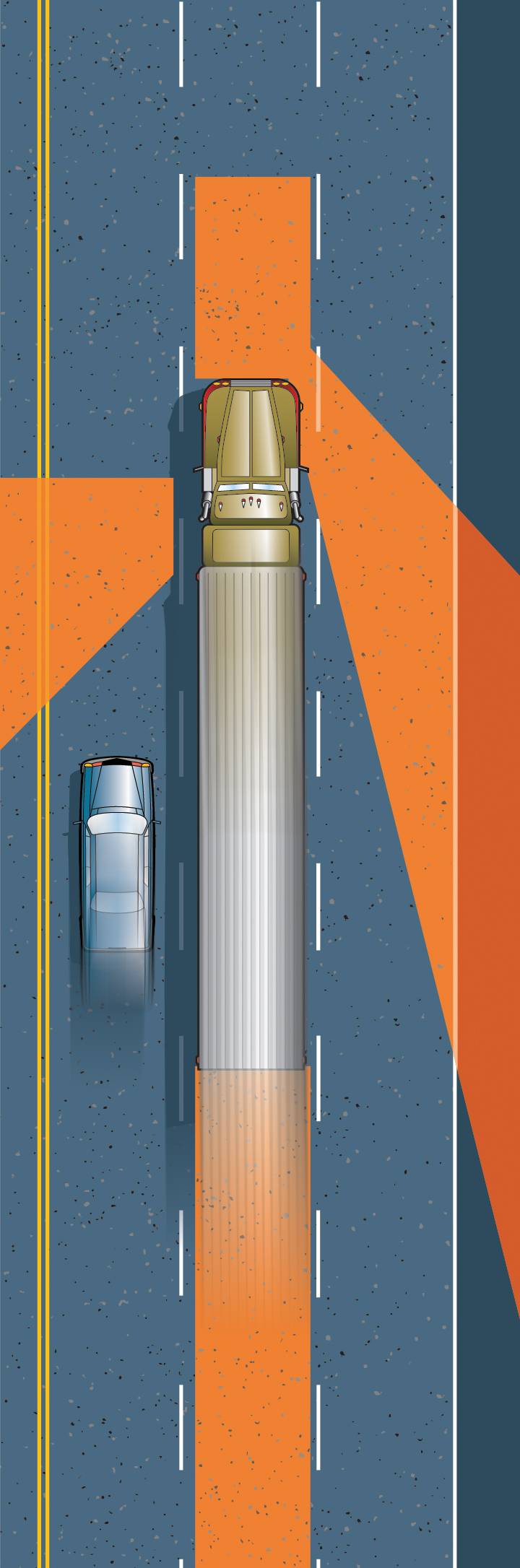 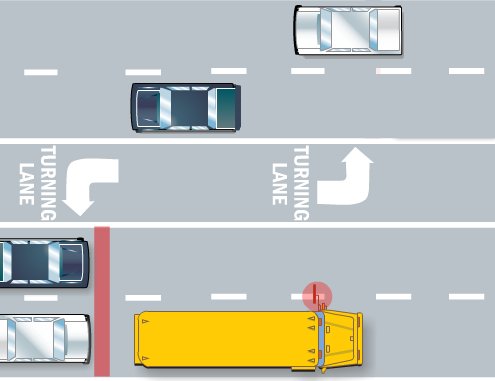 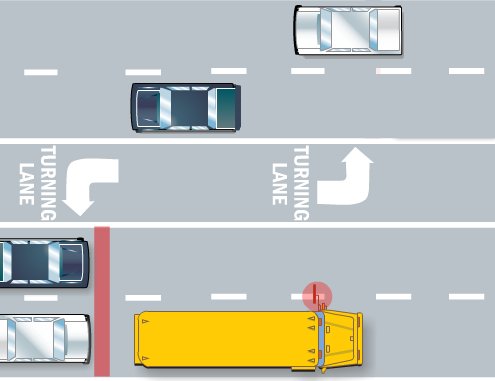 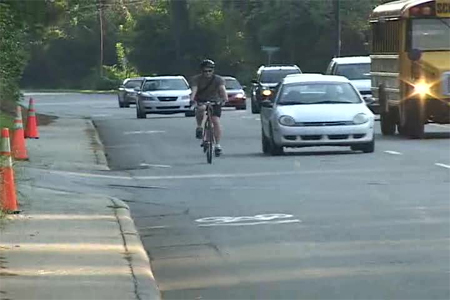 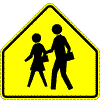 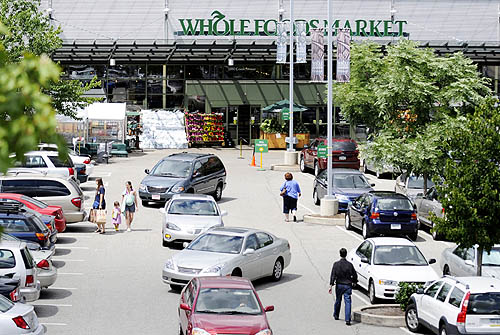 REVIEW QUESTIONSHOMEWORK PACKET 7NAME: _______________________________________  DATE: ____________DIRECTIONS: Answer the following questions based on what you learned from the homework packet and chapter 5 in the Idaho Drivers Manual.Cars turning _____ in front of an oncoming motorcycle cause most of the serious car/motorcycle crashes in Idaho.
When a motorcycle is tailgating you, the best thing you can do is increase _____ following distance behind any vehicle in front of you.
Name three ways that a motorcycle rider is not as protected as a vehicle driver or passenger.
At your age, if you wanted to ride a motorcycle, what two things are required?
If you are approaching the front of a school bus stopped loading or unloading children, how do you know if you have to stop?
Large trucks make wide ______ turns.
The blind areas around large trucks you should avoid are called the ___________.
About ___% of traffic deaths in Idaho each year involve a ____________.
Which way do bike riders have to ride – with or against the flow of traffic?

What laws in Idaho are unique to bike riders?